ПЛАН РАБОТЫБелгородской областной организации Общественнойорганизации«Всероссийский Электропрофсоюз»на октябрь 2023 года№п/пНаименование мероприятийНаименование мероприятийДата
проведенияМестопроведенияМестопроведенияФ.И.О. 
и должность 
ответственного1.1Провести мероприятия, посвященные образованиюБелгородской энергосистемы и Дню пожилогочеловекаПровести мероприятия, посвященные образованиюБелгородской энергосистемы и Дню пожилогочеловека01 октябряБелОО ВЭПБелОО ВЭПАндросович А.Н., Евдокименко О.В., аппаратБелОО ВЭП, председатели ППО1.2Принять участие в мероприятиях, приуроченных ко Всемирному дню действий «За достойный труд»Принять участие в мероприятиях, приуроченных ко Всемирному дню действий «За достойный труд»01-07 октябряБелОО ВЭПБелОО ВЭПАндросович А.Н., Евдокименко О.В., работники аппарата БелОО ВЭП, председатели ППО и МС1.3Принятьучастие в областных мероприятиях, посвященных Дню защиты от экологическойопасности, в период с 1 октября по 31 октября 2023 года на территории БелгородскойобластиПринятьучастие в областных мероприятиях, посвященных Дню защиты от экологическойопасности, в период с 1 октября по 31 октября 2023 года на территории Белгородскойобласти01 – 31 октября Белгородская обл.Белгородская обл.Андросович А.Н., Евдокименко О.В., работники аппарата БелОО ВЭП, председатели ППО и МС1.4Осуществлять контроль посещаемости тренировочных занятий по мини – футболу, волейболу, плаванию, стрельбе и настольному теннису членами профсоюза предприятий Белгородской энергосистемы Осуществлять контроль посещаемости тренировочных занятий по мини – футболу, волейболу, плаванию, стрельбе и настольному теннису членами профсоюза предприятий Белгородской энергосистемы в течение месяцаУСК С. Хоркиной, Индустриал. колледж, тир ДОСААФУСК С. Хоркиной, Индустриал. колледж, тир ДОСААФЕвдокименко О.В.1.5Представить отчеты по предстоящим существенным изменениям условий и оплаты труда (ВЭП, БОООП)Представить отчеты по предстоящим существенным изменениям условий и оплаты труда (ВЭП, БОООП)до 06 октябряБелОО ВЭПБелОО ВЭПАлександрова К.А.1.6Провести мониторинг заработной платы по предприятиям Белгородской энергосистемы за 3 квартал 2023г.Провести мониторинг заработной платы по предприятиям Белгородской энергосистемы за 3 квартал 2023г.до 25 октябряБелОО ВЭПБелОО ВЭПАлександрова К.А.1.7Продолжить работу по сбору и бронированию заявок на приобретение профсоюзных путевок с 20% скидкойПродолжить работу по сбору и бронированию заявок на приобретение профсоюзных путевок с 20% скидкойв течениемесяцаБелОО ВЭПБелОО ВЭПАлександрова К.А.1.8Вести консультации для членов профсоюза по социальным и правовым вопросам и профсоюзной деятельностиВести консультации для членов профсоюза по социальным и правовым вопросам и профсоюзной деятельностив течение месяцаБелОО ВЭПБелОО ВЭПБереговая Т.М.1.9Продолжить сотрудничество с Советами ветеранов и Советами молодежи филиаловПродолжить сотрудничество с Советами ветеранов и Советами молодежи филиаловв течение месяцаБелОО ВЭПБелОО ВЭПБереговая Т.М.1.10Принять участие в проведении дня охраны трудаПринять участие в проведении дня охраны труда18 октябряфилиал ПАО «Россети Центр» - Белгородэнергофилиал ПАО «Россети Центр» - БелгородэнергоСергеева Л.С.1.11Принять участие в проведении дня охраны трудаПринять участие в проведении дня охраны труда19 октябряфилиал АО «Квадра» - «Белгородская генерация»филиал АО «Квадра» - «Белгородская генерация»Сергеева Л.С.1.12Провести проверки условий и охраны труда на рабочих местахПровести проверки условий и охраны труда на рабочих местах25 октябряАО «Белгородэнергосбыт»АО «Белгородэнергосбыт»Сергеева Л.С.1.13Оказывать практическую помощь профкомам ППО в осуществлении общественного контроля над соблюдением трудового законодательства в вопросах охраны трудаОказывать практическую помощь профкомам ППО в осуществлении общественного контроля над соблюдением трудового законодательства в вопросах охраны трудав течение месяцаБелОО ВЭП БелОО ВЭП Сергеева Л.С. 1.14Подготовить и сдать отчетность в ПФ, ФСС, ФНС.Подготовить и сдать отчетность в ПФ, ФСС, ФНС.до 25 октябряБелОО ВЭПБелОО ВЭПАртемова О.Н.1.15Проверить и оформить бухгалтерские документы.Проверить и оформить бухгалтерские документы.в течение месяцаБелОО ВЭПБелОО ВЭПАртемова О.Н.1.16Начислить и выплатить заработную плату штатным работникам.Начислить и выплатить заработную плату штатным работникам.10/25 октябряБелОО ВЭПБелОО ВЭПАртемова О.Н.Первичная профсоюзная организация филиала ПАО «МРСК Центра» - «Белгородэнерго»Первичная профсоюзная организация филиала ПАО «МРСК Центра» - «Белгородэнерго»Первичная профсоюзная организация филиала ПАО «МРСК Центра» - «Белгородэнерго»Первичная профсоюзная организация филиала ПАО «МРСК Центра» - «Белгородэнерго»Первичная профсоюзная организация филиала ПАО «МРСК Центра» - «Белгородэнерго»Первичная профсоюзная организация филиала ПАО «МРСК Центра» - «Белгородэнерго»Первичная профсоюзная организация филиала ПАО «МРСК Центра» - «Белгородэнерго»2.1Организовать мероприятия в связи с Днем образования Белгородской энергосистемы и Дню пожилого человекаОрганизовать мероприятия в связи с Днем образования Белгородской энергосистемы и Дню пожилого человека01 октябряфилиалфилиалАндросович А.Н., председатели ЦПО 2.2Принять участие во Всероссийской акции профсоюзов в рамках Всемирного дня действий «За достойный труд!» под девизом «Социальное партнерство – гарантия достойного труда!»  в рамках Постановления ФНПРПринять участие во Всероссийской акции профсоюзов в рамках Всемирного дня действий «За достойный труд!» под девизом «Социальное партнерство – гарантия достойного труда!»  в рамках Постановления ФНПР07 октябряфилиалфилиалАндросович А.Н., председатели ЦПО2.3Начислить и выплатить заработную плату штатным работникамНачислить и выплатить заработную плату штатным работникам10 октябряфилиалфилиалХимчик Д.Н.2.4Подготовить и сдать отчетность в ПФ и ФНCПодготовить и сдать отчетность в ПФ и ФНCдо 15 октябряфилиалфилиалХимчик Д.Н.2.5Произвести оплату по договорам на поставку детских новогодних подарков для детей членов профсоюза ВЭП (3 этап)Произвести оплату по договорам на поставку детских новогодних подарков для детей членов профсоюза ВЭП (3 этап)15 октябряфилиалфилиалАндросович А.Н., Химчик Д.Н.2.6Принять участие в дне ТБ. Подвести итоги работы уполномоченных по ОТ за III кв. 2023 годаПринять участие в дне ТБ. Подвести итоги работы уполномоченных по ОТ за III кв. 2023 года18 октябряфилиалфилиалАндросович А.Н., председатели ЦПО2.7Предоставить на утверждение заседания профкома по квоте кандидатуры членов профсоюза, работников филиала,на награждение наградами БелОО ВЭП, приуроченными ко Дню энергетика Предоставить на утверждение заседания профкома по квоте кандидатуры членов профсоюза, работников филиала,на награждение наградами БелОО ВЭП, приуроченными ко Дню энергетика до 19 октябряфилиалфилиалАндросович А.Н., Береговая Т.М., председатели ЦПО2.8Провести расширенное заседание профсоюзного комитета в режиме ВКС Провести расширенное заседание профсоюзного комитета в режиме ВКС 19 октябряфилиалфилиалАндросович А.Н.2.9Произвести мониторинг средней заработной платы в филиале за III кв. 2023 годаПроизвести мониторинг средней заработной платы в филиале за III кв. 2023 годадо 20 октябряфилиал филиал Андросович А.Н., Береговая Т.М.2.10Внести изменения в социальный паспорт работников филиалаВнести изменения в социальный паспорт работников филиаладо 20 октябряфилиалфилиалДроздова Т.Г.2.11Предоставить в БелОО ВЭП утвержденные кандидатуры членов профсоюза, работников филиала,на награждение наградами БелОО ВЭП, приуроченными ко Дню энергетикаПредоставить в БелОО ВЭП утвержденные кандидатуры членов профсоюза, работников филиала,на награждение наградами БелОО ВЭП, приуроченными ко Дню энергетика25 октябряфилиалфилиалАндросович А.Н., Береговая Т.М.2.12Начислить и выплатить аванс штатным работникамНачислить и выплатить аванс штатным работникам25 октябряфилиалфилиалХимчик Д.Н.2.13Принять участие в профсоюзной Программе по улучшению условий труда членов профсоюзаПринять участие в профсоюзной Программе по улучшению условий труда членов профсоюзав течение месяцафилиалфилиалАндросович А.Н., председатели ЦПО2.14Провести разъяснительную работу и принять в члены Профсоюза ВЭП всех вновь поступивших на работу в филиал сотрудниковПровести разъяснительную работу и принять в члены Профсоюза ВЭП всех вновь поступивших на работу в филиал сотрудниковв течение месяцафилиалфилиалАндросович А.Н., Береговая Т.М., председатели ЦПО2.15Организовать культурно-массовые и спортивно-оздоровительные мероприятия в рамках экскурсионных туров «Выходного дня»Организовать культурно-массовые и спортивно-оздоровительные мероприятия в рамках экскурсионных туров «Выходного дня»в течение месяцафилиалфилиалАндросович А.Н., председатели ЦПО2.16Организовать и принять активное участие в наградной компании и торжественных мероприятиях, связанных с юбилейными датами сотрудников и пенсионеров филиалаОрганизовать и принять активное участие в наградной компании и торжественных мероприятиях, связанных с юбилейными датами сотрудников и пенсионеров филиалав течение месяцафилиалфилиалАндросович А.Н., председатели ЦПО2.17Продолжить работу с Советом ветеранов и Советом молодежи филиалаПродолжить работу с Советом ветеранов и Советом молодежи филиалав течение месяцафилиалфилиалАндросович А.Н., Береговая Т.М., председатели ЦПО2.18Провести подписку на периодические издания для актива Совета ветеранов филиала на I полугодие 2024 годаПровести подписку на периодические издания для актива Совета ветеранов филиала на I полугодие 2024 годав течение месяцафилиалфилиалАндросович А.Н., председатели ЦПО2.19Принять участие в работе аттестационной, социальной и жилищной комиссий филиалаПринять участие в работе аттестационной, социальной и жилищной комиссий филиалав течение месяцафилиалфилиалАндросович А.Н.2.20Проверить и оформить бухгалтерские документы цеховых профсоюзных организацийПроверить и оформить бухгалтерские документы цеховых профсоюзных организацийв течение месяцафилиалфилиалХимчик Д.Н.2.21Оформить бухгалтерские документы (расходные и приходные ордера, авансовые отчеты, платежные поручения и др.)Оформить бухгалтерские документы (расходные и приходные ордера, авансовые отчеты, платежные поручения и др.)в течение месяцафилиалфилиалХимчик Д.Н.2.22Предоставить планы работ на предстоящий месяц.Предоставить планы работ на предстоящий месяц.до 27 октябряфилиалфилиалБереговая Т.М., председатели ЦПО2.23Проводить консультации сотрудников филиала по финансовым, социальным и правовым вопросамПроводить консультации сотрудников филиала по финансовым, социальным и правовым вопросамв течение месяцафилиалфилиалАндросович А.Н., Химчик Д.Н., Береговая Т.М.2.24Освещать деятельность профсоюзной организации на сайте БелОО ВЭП, портале филиала и социальных сетяхОсвещать деятельность профсоюзной организации на сайте БелОО ВЭП, портале филиала и социальных сетяхв течение месяцафилиалфилиалАндросович А.Н., председатели ЦПОПервичная профсоюзная организация филиалаПАО «Квадра» - «Белгородская генерация»Первичная профсоюзная организация филиалаПАО «Квадра» - «Белгородская генерация»Первичная профсоюзная организация филиалаПАО «Квадра» - «Белгородская генерация»Первичная профсоюзная организация филиалаПАО «Квадра» - «Белгородская генерация»Первичная профсоюзная организация филиалаПАО «Квадра» - «Белгородская генерация»Первичная профсоюзная организация филиалаПАО «Квадра» - «Белгородская генерация»Первичная профсоюзная организация филиалаПАО «Квадра» - «Белгородская генерация»3.1Принять участие в проведение проверок условий и охраны труда на рабочих местахПринять участие в проведение проверок условий и охраны труда на рабочих местахв течение месяцаструктурные подразделенияструктурные подразделенияПредседатели ЦПО, общественные уполномоченные3.2Принять участие в проведении Дня охраны труда и пожарной безопасностиПринять участие в проведении Дня охраны труда и пожарной безопасности19 октябряструктурные подразделенияструктурные подразделенияПредседатели ЦПО3.3Организовать и принять активное участие в наградной компании и торжественных мероприятиях, связанных с юбилейными датами сотрудников и пенсионеров филиалаОрганизовать и принять активное участие в наградной компании и торжественных мероприятиях, связанных с юбилейными датами сотрудников и пенсионеров филиалав течение месяцаструктурные подразделенияструктурные подразделенияПредседатели ЦПО3.4Организовать культурно-массовые и спортивно-оздоровительные мероприятия в рамках туров «Выходного дня»Организовать культурно-массовые и спортивно-оздоровительные мероприятия в рамках туров «Выходного дня»в течение месяцаструктурные подразделенияструктурные подразделенияПредседатели ЦПО3.5Организовать посещение членами профсоюза спортивных залов по плаванию и пулевой стрельбе по программе подготовки к сдаче нормативов по «ГТО»Организовать посещение членами профсоюза спортивных залов по плаванию и пулевой стрельбе по программе подготовки к сдаче нормативов по «ГТО»в течение месяцаг. Старый Оскол, г. Белгород, г. Валуйки, п. Волоконовка г. Старый Оскол, г. Белгород, г. Валуйки, п. Волоконовка Председатели ЦПО3.6Приобрести бытовые приборы по программе «Улучшение условий труда членов профсоюза»Приобрести бытовые приборы по программе «Улучшение условий труда членов профсоюза»в течение месяцаструктурные подразделенияструктурные подразделенияПредседатели ЦПО3.7Организовывать информационное сопровождение развития социального партнерства в теплоэнергетикеОрганизовывать информационное сопровождение развития социального партнерства в теплоэнергетикев течение месяцаструктурные подразделенияструктурные подразделенияПредседатели ЦПО3.8Оказывать практическую помощь по правозащитной работе членам профсоюзаОказывать практическую помощь по правозащитной работе членам профсоюзав течение месяцаструктурные подразделенияструктурные подразделенияПредседатели ЦПО3.9Продолжить работу с Советом ветеранов филиалаПродолжить работу с Советом ветеранов филиалав течение месяцаструктурные подразделенияструктурные подразделенияПредседатели ЦПО3.10Продолжить работу с Советом молодежи филиалаПродолжить работу с Советом молодежи филиалав течение месяцаструктурные подразделенияструктурные подразделенияПредседатели ЦПО3.11Вести работу с заявлениями членов трудового коллектива (постановления на выплаты по КД)Вести работу с заявлениями членов трудового коллектива (постановления на выплаты по КД)в течение месяцаструктурные подразделенияструктурные подразделенияПредседатели ЦПО3.12Составить и сдать материальные отчеты и постановленияСоставить и сдать материальные отчеты и постановлениядо 31 октябряструктурные подразделенияструктурные подразделенияПредседатели ЦПО3.13Вести работу с заявлениями членов трудового коллектива (постановления на выплаты по КД)Вести работу с заявлениями членов трудового коллектива (постановления на выплаты по КД)в течение месяцаструктурные подразделенияструктурные подразделенияПредседатели ЦПОПервичная профсоюзная организация ОАО «Белгородэнергосбыт»Первичная профсоюзная организация ОАО «Белгородэнергосбыт»Первичная профсоюзная организация ОАО «Белгородэнергосбыт»Первичная профсоюзная организация ОАО «Белгородэнергосбыт»Первичная профсоюзная организация ОАО «Белгородэнергосбыт»Первичная профсоюзная организация ОАО «Белгородэнергосбыт»Первичная профсоюзная организация ОАО «Белгородэнергосбыт»4.1Принять участие в комиссии о проведении проверок специальной оценки условий трудаПринять участие в комиссии о проведении проверок специальной оценки условий трудапо графикуучастки компанииучастки компанииСтерлев А.М. профком4.2Организовать и провести социальную комиссию с представителями администрации ОбществаОрганизовать и провести социальную комиссию с представителями администрации Общества05 октябряучастки компанииучастки компанииСтерлев А.М. профком4.3Вести работу с заявлениями членов профсоюзаВести работу с заявлениями членов профсоюзав течение месяцаучастки компанииучастки компанииСтерлев А.М. профком4.4Принять участие в работе аттестационной комиссии по должностной аттестации работников компанииПринять участие в работе аттестационной комиссии по должностной аттестации работников компаниипо графикуЦАЦАСтерлев А.М. Каменева О.С. профком4.5Организовать поздравления именинников - членов профсоюза Организовать поздравления именинников - членов профсоюза в течение месяцаучастки компанииучастки компанииСтерлев А.М. профком4.6Организовать посещение членами профсоюза плавательных бассейновОрганизовать посещение членами профсоюза плавательных бассейновв течение месяцаФОКи в районахФОКи в районахСтерлев А.М., Каменева О.С.4.7Организовать посещение членами профсоюза фитнес-центровОрганизовать посещение членами профсоюза фитнес-центровв течение месяцаФОКи в районахФОКи в районахСтерлев А.М., Каменева О.С.4.8Организовать поздравление членов профсоюза с праздником 1 октября (День компании)Организовать поздравление членов профсоюза с праздником 1 октября (День компании)01 октябряучастки компанииучастки компанииСтерлев А.М. профком4.9Организовать поздравление пенсионеров компании с праздником 1 октября (Международный день пожилых людей)Организовать поздравление пенсионеров компании с праздником 1 октября (Международный день пожилых людей)01 октябряучастки компанииучастки компанииСтерлев А.М. профкомПервичная профсоюзная организация АО «РРКЦ»Первичная профсоюзная организация АО «РРКЦ»Первичная профсоюзная организация АО «РРКЦ»Первичная профсоюзная организация АО «РРКЦ»Первичная профсоюзная организация АО «РРКЦ»Первичная профсоюзная организация АО «РРКЦ»Первичная профсоюзная организация АО «РРКЦ»5.1Провести заседание профкомаПровести заседание профкома04октябряАО «РРКЦ»АО «РРКЦ»Коробкина Л.Н.5.2Организовать поздравление работников с юбилейными датами Организовать поздравление работников с юбилейными датами в течение месяцаАО «РРКЦ»АО «РРКЦ»Коробкина Л.Н.5.3Вести работу с текущей документациейВести работу с текущей документациейв течение месяцаАО «РРКЦ»АО «РРКЦ»Коробкина Л.Н.Первичная профсоюзная организация филиалаПАО «ФСК ЕЭС» - Черноземное предприятие МЭСПервичная профсоюзная организация филиалаПАО «ФСК ЕЭС» - Черноземное предприятие МЭСПервичная профсоюзная организация филиалаПАО «ФСК ЕЭС» - Черноземное предприятие МЭСПервичная профсоюзная организация филиалаПАО «ФСК ЕЭС» - Черноземное предприятие МЭСПервичная профсоюзная организация филиалаПАО «ФСК ЕЭС» - Черноземное предприятие МЭСПервичная профсоюзная организация филиалаПАО «ФСК ЕЭС» - Черноземное предприятие МЭСПервичная профсоюзная организация филиалаПАО «ФСК ЕЭС» - Черноземное предприятие МЭС6.1Принять участие в проведении дня ТБПринять участие в проведении дня ТБ18-20 октябряструктурные подразделенияструктурные подразделенияВолков В.В., общественные уполномоченные по подразделениям6.2Организовать поздравление с профессиональным праздником водителей СМиТОрганизовать поздравление с профессиональным праздником водителей СМиТ27 октябряг. Ст. Оскол, г. Орелг. Ст. Оскол, г. ОрелВолков В.В.,   Колупаев А.Д.6.3Организовать тренировочные занятия по мини-футболу, волейболу, плаванию, стрельбеОрганизовать тренировочные занятия по мини-футболу, волейболу, плаванию, стрельбев течение месяцаарендованные спортзалыарендованные спортзалыСорокин В.А. 6.4Подготовить отчеты за месяц (квартал)Подготовить отчеты за месяц (квартал)по графикукабинет 204 (управление)кабинет 204 (управление)Волков В.В., Зубковская Е.В.Молодежный совет БелОО ВЭПМолодежный совет БелОО ВЭПМолодежный совет БелОО ВЭПМолодежный совет БелОО ВЭПМолодежный совет БелОО ВЭПМолодежный совет БелОО ВЭПМолодежный совет БелОО ВЭП7.1Провести заседание Молодежного совета с повесткой дня: 1. Об итогах работы Молодежного совета БелОО ВЭП в III квартале 2023 г.2. Об участии в проведении массовых мероприятий, приуроченных к профессиональному празднику - Дню энергетика:- XVIII Спартакиада БелОО ВЭП;- торжественные собрания, посвященные Дню энергетика.3. О подготовке и проведениивидеоконкурса среди членов профсоюза БелОО ВЭП в возрасте до 35 лет, приуроченного к Всемирному дню животных.Провести заседание Молодежного совета с повесткой дня: 1. Об итогах работы Молодежного совета БелОО ВЭП в III квартале 2023 г.2. Об участии в проведении массовых мероприятий, приуроченных к профессиональному празднику - Дню энергетика:- XVIII Спартакиада БелОО ВЭП;- торжественные собрания, посвященные Дню энергетика.3. О подготовке и проведениивидеоконкурса среди членов профсоюза БелОО ВЭП в возрасте до 35 лет, приуроченного к Всемирному дню животных.03 октябряБелОО ВЭПБелОО ВЭПДворецкая Е.А., Верткова А.Г.7.2Освещать деятельность Молодежного совета на сайте Белгородской областной организации Общественной организации «Всероссийский Электропрофсоюз» и в официальной группе социальной сети «ВКонтакте» Освещать деятельность Молодежного совета на сайте Белгородской областной организации Общественной организации «Всероссийский Электропрофсоюз» и в официальной группе социальной сети «ВКонтакте» в течение месяцаОнлайнОнлайнДворецкая Е.А.7.3Принимать участие в совместных мероприятиях Молодежного совета Белгородского областного объединения организаций профсоюзов по утвержденному плану Принимать участие в совместных мероприятиях Молодежного совета Белгородского областного объединения организаций профсоюзов по утвержденному плану в течение месяцаг. Белгородг. БелгородДворецкая Е.А.ПредседательПредседатель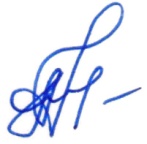 А.Н. АндросовичА.Н. Андросович